首届（2020）中国建筑业“新基建”引领数字项目高峰论坛党的十九大提出关于建设数字中国的战略部署，进一步促进建筑业的转型升级与可持续健康发展，全面落实住房和城乡建设部《2016-2020年建筑业信息化发展纲要》。建设行业对“数字化”、“在线化”、“智能化”的转型升级需求同样也越来越旺盛，为了加快建设行业、建筑企业数字化转型的速度和提升建设落地应用的效果，由中国各省市建筑业协会联合主办，广联达科技股份有限公司承办，全国优秀建筑企业代表联合协办，中国建设报、CCTV、全国各省级主流媒体支持的《数字峰会 巅峰论“道”—首届（2020）中国建筑业“新基建”引领数字项目高峰论坛》将于6月2日下午举办。本次高峰论坛聚焦在5G网络、大数据中心、人工智能、互联网等新基建加持下的数字项目如何运用云技术、大数据、物联网、移动互联网、人工智能、BIM技术等助力工程项目高效复产，有效加快工程进度，落地应用数字化。现将高峰论坛相关事项通知如下：一、会议主题首届（2020）中国建筑业“新基建”引领数字项目高峰论坛二、会议组织主办单位： 中国建筑业协会项目管理委员会与建造师分会中国安装协会全国各省市建筑业协会代表承办单位： 广联达科技股份有限公司协办单位： 全国优秀建筑企业代表全国优秀高等院校代表媒体支持：  CCTV中国电子报通信产业报工业互联网世界《软件和集成电路》杂志社三、会议形式网络直播四、主论坛会议时间及主要内容2020年6月2日下午13:30到17:30，具体内容如下：1、领导致辞① 工程项目管理与建造师分会、各省市建筑业协会代表和中安协领导联合致辞② 袁正刚，广联达科技总裁2、“新基建”成为工程项目新引擎主题分享嘉宾：王晓辉，清华大学互联网产业研究院副院长、清华大学工学博士3、“新基建”引领下的数字项目整体解决方案分享嘉宾：王鹏翊，广联达科技副总裁4、“冰立方”的数字化建设和落地应用实践分享嘉宾：张玉磊，中建一局华北公司"冰立方"冰上运动中心项目经理5、临河棚改项目的数字化建设和落地应用实践分享嘉宾：杨谦，北京城建八建设发展有限责任公司党委书记、董事长、总经理6、新基建·新建造·共赢新机遇主题演讲嘉宾：汪少山，广联达科技高级副总裁云端访谈分论坛全国各省市建筑业协会代表、全国优秀建筑企业代表云端访谈六、机电分论坛会议时间及主要内容2020年6月3日下午14:00到17:00，具体内容如下：1、“新基建”点燃数字建筑发展新引擎   嘉宾：杜伟国，上海市安装工程集团有限公司技术顾问2、“新基建”助力数字项目平台新时代嘉宾：许志鹏  中建八局华北公司安装分公司技术中心经理3、2020年安装行业BIM技术应用成果评价活动    “新基建”激活数字建造应用快捷键嘉宾：曹雨，MagiCAD中国区产品经理七、参会对象董事长、总经理、副总经理、生产副总、总工程师等企业班子及其他企业管理人员；项目经理、项目生产经理、项目总工程师等项目班子及其他项目管理人员八、参与方式本次讲座为公益活动，不收取任何费用。活动需要提前报名，报名成功后按照讲座开始时间，再次进入即可观看。报名参会网址及二维码：http://mrw.so/63DdJZ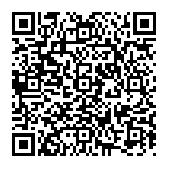 